Module 1.2  Ready, Set, GO				Name: ______________________________ Period: _____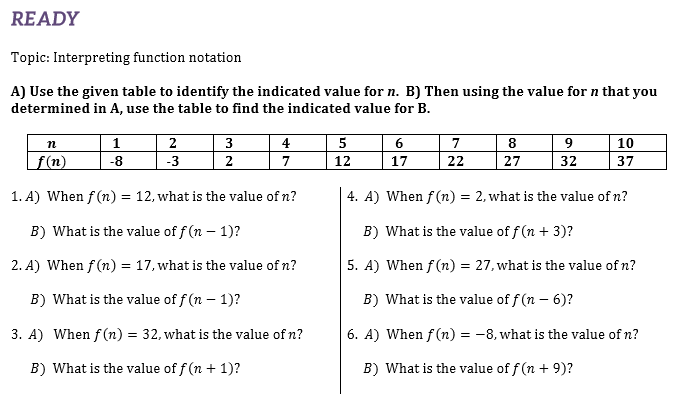 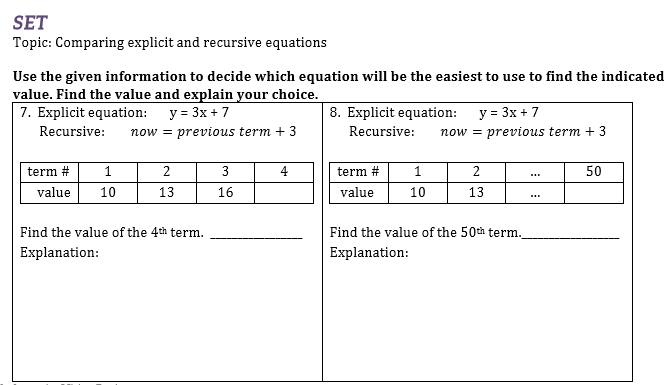 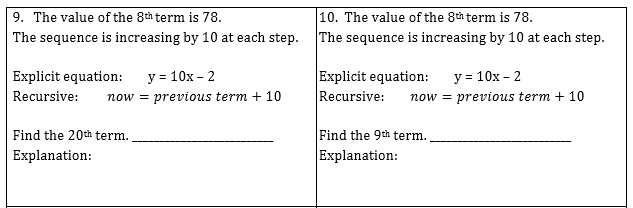 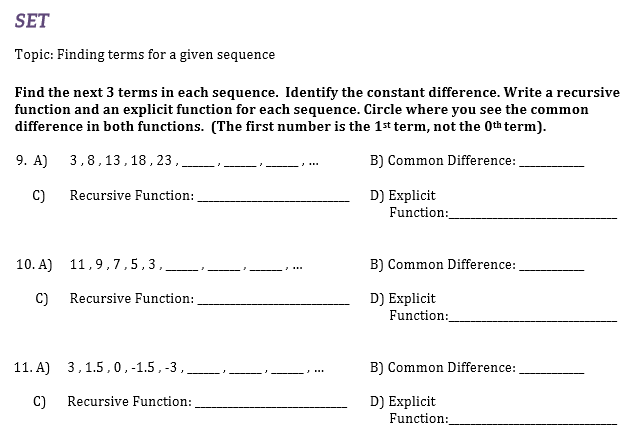 